Об образовании элемента планировочной структуры в административных границах сельского поселения Горьковский сельсовет муниципального района Кушнаренковский район Республики Башкортостан и   присвоение почтового адреса             В соответствии с Федеральным законом от 06.10.2003 года № 131-ФЗ «Об общих принципах  организации местного самоуправления в Российской Федерации» и Уставом сельского поселения Горьковский сельсовет муниципального района Кушнаренковский район Республики БашкортостанПОСТАНОВЛЯЮ:Внести в государственный адресный реестр элемент планировочный структуры, находящийся  на территории сельского поселения Горьковский сельсовет Кушнаренковский район Республики Башкортостан. Наименование ЭПС: «квартал 060802» Адрес: Республика Башкортостан, Кушнаренковский Муниципальный район, сельское поселение Горьковский сельсовет, квартал 060802.Внести в государственный адресный реестр элемент планировочный структуры, находящийся  на территории сельского поселения Горьковский сельсовет Кушнаренковский район Республики Башкортостан. Наименование ЭПС: «квартал 060803» Адрес: Республика Башкортостан, Кушнаренковский Муниципальный район, сельское поселение Горьковский сельсовет, квартал 060803.Присвоить адреса объектам согласно приложению №1.Контроль за исполнением данного постановления оставляю за собой.Глава сельского поселения                                                     Д.И.ШарафеевПриложение №1к  постановлению №8 от  05.04.2018башkортостан  РеспубликаһыКушнаренко районы муниципаль районыныңгорький ауыл советыауыл биләмәһе башлыгы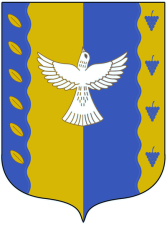 глава сельского поселения ГОРЬКОВСКИЙ  сельсовет  муниципального  района Кушнаренковский районРеспублики  БашкортостанKАРАРKАРАРKАРАРKАРАРKАРАРKАРАРПОСТАНОВЛЕНИЕПОСТАНОВЛЕНИЕПОСТАНОВЛЕНИЕПОСТАНОВЛЕНИЕПОСТАНОВЛЕНИЕПОСТАНОВЛЕНИЕ«05» апрель2018й№8«05»апреля2018г№п/пТипАдресКадастровый номер1ОКСРеспублика Башкортостан, Кушнаренковский Муниципальный район, сельское поселение Горьковский сельсовет, квартал  060802, нефтепровод   от  АГЗУ-51 до скважины №174002:36:060802:2692ОКСРеспублика Башкортостан, Кушнаренковский Муниципальный район, сельское поселение Горьковский сельсовет, квартал  060803, нефтепровод   от  скважины №989 до АГЗУ №7902:36:060803:3143ОКСРеспублика Башкортостан, Кушнаренковский Муниципальный район, сельское поселение Горьковский сельсовет, квартал  060803, нефтепровод от скважины № 986 до врезки02:36:060803:3164ОКСРеспублика Башкортостан, Кушнаренковский Муниципальный район, сельское поселение Горьковский сельсовет, квартал  060803, нефтепровод  от АГЗУ- 1080 до врезки02:36:060803:3125ОКСРеспублика Башкортостан, Кушнаренковский Муниципальный район, сельское поселение Горьковский сельсовет, квартал  060803, нефтепровод   от  АГЗУ -1873 до АГЗУ -172102:36:060803:3136ОКСРеспублика Башкортостан, Кушнаренковский Муниципальный район, сельское поселение Горьковский сельсовет, квартал  060803, нефтепровод от скважины № 1157 до АГЗУ № 7902:36:060803:3157ОКСРеспублика Башкортостан, Кушнаренковский Муниципальный район, сельское поселение Горьковский сельсовет, квартал  060803, нефтепровод  от  АГЗУ – 1717 до врезки02:36:060803:3188ОКСРеспублика Башкортостан, Кушнаренковский Муниципальный район, сельское поселение Горьковский сельсовет, квартал  060803, нефтепровод  от скважины №1196  до  врезки02:36:060803:3199ОКСРеспублика Башкортостан, Кушнаренковский Муниципальный район, сельское поселение Горьковский сельсовет, квартал  060803, нефтепровод от скважины № 933 до АГЗУ -7902:36:060803:317